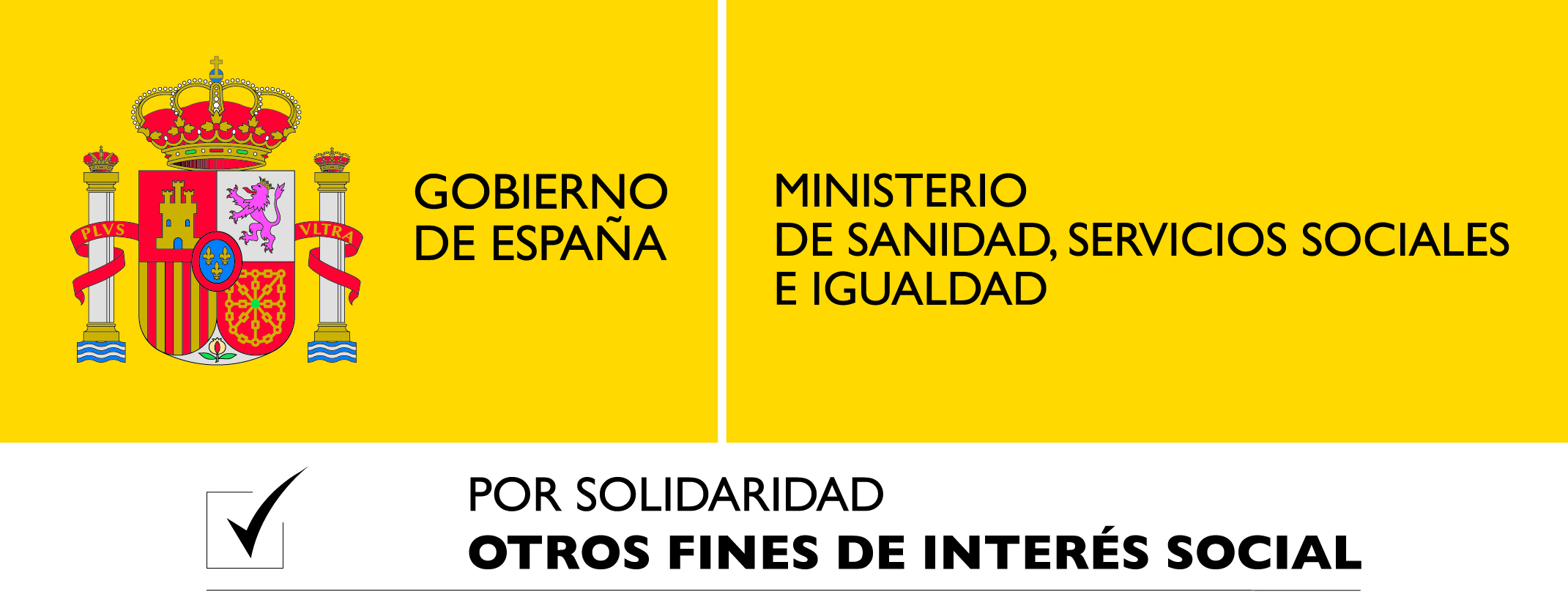 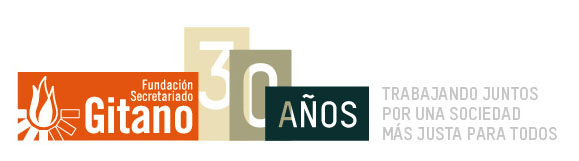 PROGRAMA VI ENCONTRO DE ESTUDIANTES AUTONÓMICO FSG-GALICIA (VIGO)Lugar: Colexio Apóstolo Santiago de Vigo	    R/ Sanxurxo Badía, nº 79. 36207, Vigo 	Data:   Sábado 9 de xuño de 2012PROGRAMACIÓN:11:00 INAUGURACIÓN Encontro-Presentación Institucional	11:30 REFLEXIÓN MADRE CARMEN da súa intervención ó longo destes anos ata etapa actual en Vigo.         12:00 OBRADOIROS POR GRUPOS DE IDADE:INFANTIL-PRIMARIA (ata 3º) NAS INSTALACIÓNS DO COLEXIO SANTIÁGO APÓSTOL.1.1.- Invitación a Soñar- “De mayor quiero Ser…”Organizar por grupos espazos para poder pintar segundo o ritmo da música e poder representar a mensaxe da Campaña de Educación “De mayor quiero ser…” (guiada polos Técnicos).Unha vez rematada a primeira parte da actividade, realizaranse no exterior Xogos en gran grupo para os máis cativos (bailes, xogos…). PRIMARIA (4º-5º e 6º)-ESO O Gran Xogo OvitacudE-EducativO: En función do número de participantes faríanse grupos que estivesen constituídos por nais/pais, voluntariado, técnic@s e estudiantes. A teito para participar vai ser, en principio, dende 4º de primaria.Trataríase de fomentar o xogo cooperativo,  desenvolvemento de  habilidades…En cada unha das probas, se a superan, daríaselles unha parte dunha frase, verbas… para que, nas conclusións poidamos ver o que  conseguimos entre todas e todos e que, con esforzo e apoio podemos acadar todo o que nos propoñamos: GITANOS CON ESTUDIO, GITANOS CON FUTURO.          13:45 COMIDA 15:00 COMEZO ACTUACIÓN-“ESPAZO LIBRE” dos grupos de rapaces/zas dos diferentes territorios.           16:30 CONCLUSIÓNS-PECHE: O último grupo musical, propomos que  sexa o grupo de Vigo (Prevención ACAIS) o que reconduza ós participantes ó Salón de Actos para o peche/conclusión do Encontro.  Previsión de que suba un dos membros de cada un dos grupos participantes para que suban a colocar a letra/verbas que acadaron nas probas e, entre todas/os, descubrir a frase: GITANOS CON ESTUDIO, GITANOS CON FUTURO.          17:30 DESPEDIDA  